San José, 23 de marzo 2021.PODER JUDICIALAdministración Regional de Quepos y ParritaContratación Menor 2021CD-000007-ARQPCMINFORMACION DEL PROVEEDOROFERTA ECONOMICA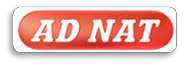 CONDICIONES GENERALESVigencia de la oferta:25 Días hábiles, a partir de la fecha de la apertura.Forma de pago:Transferencia bancaria, 30 días naturales después del recibo conforme.Tiempo de entrega:Según indica el cartel a partir de la notificación de la orden de compra.Lugar de entrega:Donde indique la orden de compra.Cede para instalación:San José, Rotonda de San Sebastián contiguo al parqueo de Wal-Mart.San José, Coronado.San José, Pavas.Guanacaste, Liberia centro.Alajuela, San Carlos Ciudad Quesada.Alajuela, San Carlos, Aguas Arcas.Unidad de cumplimiento:Contamos con la Unidad de Cumplimiento MS-DPRSA-USA-1975-2020 registro del Ministerio de Salud. Donde Importadora Ad NAT se hace responsable de la destrucción y re ciclación de todos los productos que distribuimos. (adjunto).Garantía de Fabrica:Los productos de las marcas importadas y comercializadas por Importadora AD NAT S.A., cuentan con una garantía de calidad de 60 meses, que asegura la satisfacción total del usuario. Esta garantía cubre cualquier irregularidad de mano de obra, materias primas y demás procesos de producción. Esta garantía no tiene límite de kilometraje y es aplicable siempre y cuando:Exclusiones de la garantía de producto contra no conformidades de fabricación:Cuando usted tenga que presentar un reclamo por concepto de Garantía de calidad de fabricación, deberá acudir a su asesor Yenthil Cortes, copia del documento de identificación, copia de factura y copia del documento del vehículo. Su asesor llenará un formulario de reclamo y le será entregada una copia del mismo. Por lo anterior, es necesario que el neumático tenga el DOT legible..DECLARACION JURADA:IMPORTADORA AD NAT S.A., cedula jurídica 3-101-167171, declaro bajo fe de juramento que:A mi representada ni a mí nos alcanzan por las prohibiciones del artículo 22 y 22 Bis de la Ley de Contratación Administrativa y 65 de su Reglamento.Declaro que mi representada no se encuentra inhabilitada para contratar con el sector público de conformidad con el artículo 100 y 100 Bis de la Ley de Contratación Administrativa.Declaro que tampoco nos alcanzan las prohibiciones establecidas en el artículo 18 de la Ley Contra la Corrupción y el Enriquecimiento Ilícito en la Función Pública.Declaro que mi representada se encuentra al día en el pago de las obligaciones con la Caja Costarricense del Seguro Social y el Fondo de Desarrollo Social y Asignaciones Familiares (Fodesaf), como lo establece el artículo 22 de la Ley 8783, así como con el pago de las obligaciones a las Sociedades Anónimas, como se establece en la Ley N° 9024.Declaro que nos encontramos al día en el pago de los impuestos nacionales y municipales. Declaro que no nos encontramos inhabilitados para contratar con el Estado.Declaro que mi representada cumple plenamente con toda la legislación laboral vigente.Declaro que acepto y cumpliré fielmente con las condiciones, requerimientos, especificaciones y requisitos técnicos de esta contratación.Importadora AD NAT S.A., tiene más de 20 años de experiencia en la importación y comercialización de llanta, baterías, lubricantes, reencauche y aromatizantes al mercado nacional.Cumplimos con un programa responsable de reciclaje de llantas y nos comprometemos a recoger la llanta en desecho para proceder con el reciclaje adecuado. Adjunto documentación que comprueba.YENTHIL VIVIANA CORTES GARRIDO (FIRMA)Firmado digitalmente por YENTHIL VIVIANA CORTES GARRIDO (FIRMA)Fecha: 2021.03.2214:43:28 -06'00'Firma:  	Poder Especial para Firmar.Responsable del departamento licitaciones GobiernoCorreo: ycortes@fanast.com Teléfono: 6173-4242Oficina: 2586-7050 ext. 113Nombre del o la oferenteIMPORTADORA AD NATCédula jurídica/cédula física3-101-167171Nombre  del  o  la  representante legalYair Naturman StenbergNúmero de teléfono2586-7050Medio oficial de notificaciónCorreo electrónico: ventas32@fanast.comNúmero de fax2227-2200Nombre de la persona encargada del procedimientoYenthil Cortes Garrido / ycortes@fanast.comNúmero de teléfono de la persona encargada del procedimientoOficina: 2586-7050 ext. 113  Cel. 6173-4242Dirección exacta de la empresaSan José, San Sebastián, Contiguo al parqueo de Wal-Mart, calle paralela a ruta 29OFERTA ECONOMICAContratación Menor 2021CD-000007-ARQPCMOFERTA ECONOMICAContratación Menor 2021CD-000007-ARQPCMOFERTA ECONOMICAContratación Menor 2021CD-000007-ARQPCMOFERTA ECONOMICAContratación Menor 2021CD-000007-ARQPCMOFERTA ECONOMICAContratación Menor 2021CD-000007-ARQPCMOFERTA ECONOMICAContratación Menor 2021CD-000007-ARQPCMOFERTA ECONOMICAContratación Menor 2021CD-000007-ARQPCMOFERTA ECONOMICAContratación Menor 2021CD-000007-ARQPCMFECHA: 23 de marzo de 2021		Nᵒ OFERTASEÑORES: PODER JUDICIALADQUISICIÓN :  Subdelegación Regional de QueposFECHA: 23 de marzo de 2021		Nᵒ OFERTASEÑORES: PODER JUDICIALADQUISICIÓN :  Subdelegación Regional de QueposFECHA: 23 de marzo de 2021		Nᵒ OFERTASEÑORES: PODER JUDICIALADQUISICIÓN :  Subdelegación Regional de QueposFECHA: 23 de marzo de 2021		Nᵒ OFERTASEÑORES: PODER JUDICIALADQUISICIÓN :  Subdelegación Regional de QueposFECHA: 23 de marzo de 2021		Nᵒ OFERTASEÑORES: PODER JUDICIALADQUISICIÓN :  Subdelegación Regional de QueposFECHA: 23 de marzo de 2021		Nᵒ OFERTASEÑORES: PODER JUDICIALADQUISICIÓN :  Subdelegación Regional de Quepos2021CD-000007-ARQPCM 	2021CD-000007-ARQPCM 	FECHA: 23 de marzo de 2021		Nᵒ OFERTASEÑORES: PODER JUDICIALADQUISICIÓN :  Subdelegación Regional de QueposFECHA: 23 de marzo de 2021		Nᵒ OFERTASEÑORES: PODER JUDICIALADQUISICIÓN :  Subdelegación Regional de QueposFECHA: 23 de marzo de 2021		Nᵒ OFERTASEÑORES: PODER JUDICIALADQUISICIÓN :  Subdelegación Regional de QueposFECHA: 23 de marzo de 2021		Nᵒ OFERTASEÑORES: PODER JUDICIALADQUISICIÓN :  Subdelegación Regional de QueposFECHA: 23 de marzo de 2021		Nᵒ OFERTASEÑORES: PODER JUDICIALADQUISICIÓN :  Subdelegación Regional de QueposFECHA: 23 de marzo de 2021		Nᵒ OFERTASEÑORES: PODER JUDICIALADQUISICIÓN :  Subdelegación Regional de QueposUnidad pj-754Unidad pj-754Importadora AD Nat S.A., 3-101-167171, Teléfonos (506) 2586-7050, Ubicación: Contiguo al Parqueo del Walmart  de San SebastiánImportadora AD Nat S.A., 3-101-167171, Teléfonos (506) 2586-7050, Ubicación: Contiguo al Parqueo del Walmart  de San SebastiánImportadora AD Nat S.A., 3-101-167171, Teléfonos (506) 2586-7050, Ubicación: Contiguo al Parqueo del Walmart  de San SebastiánImportadora AD Nat S.A., 3-101-167171, Teléfonos (506) 2586-7050, Ubicación: Contiguo al Parqueo del Walmart  de San SebastiánImportadora AD Nat S.A., 3-101-167171, Teléfonos (506) 2586-7050, Ubicación: Contiguo al Parqueo del Walmart  de San SebastiánImportadora AD Nat S.A., 3-101-167171, Teléfonos (506) 2586-7050, Ubicación: Contiguo al Parqueo del Walmart  de San SebastiánImportadora AD Nat S.A., 3-101-167171, Teléfonos (506) 2586-7050, Ubicación: Contiguo al Parqueo del Walmart  de San SebastiánImportadora AD Nat S.A., 3-101-167171, Teléfonos (506) 2586-7050, Ubicación: Contiguo al Parqueo del Walmart  de San SebastiánÍtemCódigo AD NATDescripción del artículoPresentacionCantidadCondiciónPrecio Uni+ i.vPrecio Total+ i.v118-13-3875LL 265/65R18 114T WILDPEAK A/T AT3W FALKENUnidad2IVA GRV$174,95$349,90Incluiye: EnvioIncluiye: EnvioIncluiye: EnvioSubtotalSubtotalSubtotal$	349,90Incluiye: EnvioIncluiye: EnvioIncluiye: EnvioImpuestoImpuestoImpuesto$	45,48MONTO EL LETRAS: Quinientos cuarenta y cinco dólares con 93/100MONTO EL LETRAS: Quinientos cuarenta y cinco dólares con 93/100MONTO EL LETRAS: Quinientos cuarenta y cinco dólares con 93/100TotalTotalTotal$	395,38ASESOR:	Yenthil Cortes G Cel : 6173-4242Vigencia:	15 Días hábiles.Lugar Entrega:	Sus Instalaciones.Forma de pago:	Usual de la Institución.ASESOR:	Yenthil Cortes G Cel : 6173-4242Vigencia:	15 Días hábiles.Lugar Entrega:	Sus Instalaciones.Forma de pago:	Usual de la Institución.ASESOR:	Yenthil Cortes G Cel : 6173-4242Vigencia:	15 Días hábiles.Lugar Entrega:	Sus Instalaciones.Forma de pago:	Usual de la Institución.ASESOR:	Yenthil Cortes G Cel : 6173-4242Vigencia:	15 Días hábiles.Lugar Entrega:	Sus Instalaciones.Forma de pago:	Usual de la Institución.ASESOR:	Yenthil Cortes G Cel : 6173-4242Vigencia:	15 Días hábiles.Lugar Entrega:	Sus Instalaciones.Forma de pago:	Usual de la Institución.ASESOR:	Yenthil Cortes G Cel : 6173-4242Vigencia:	15 Días hábiles.Lugar Entrega:	Sus Instalaciones.Forma de pago:	Usual de la Institución.ASESOR:	Yenthil Cortes G Cel : 6173-4242Vigencia:	15 Días hábiles.Lugar Entrega:	Sus Instalaciones.Forma de pago:	Usual de la Institución.ASESOR:	Yenthil Cortes G Cel : 6173-4242Vigencia:	15 Días hábiles.Lugar Entrega:	Sus Instalaciones.Forma de pago:	Usual de la Institución.Entrega: GarantíaEntrega: Garantía2 días despues de Recibir la orden de compra.2 días despues de Recibir la orden de compra.2 días despues de Recibir la orden de compra.2 días despues de Recibir la orden de compra.2 días despues de Recibir la orden de compra.2 días despues de Recibir la orden de compra.Entrega: GarantíaEntrega: GarantíaGarantía de 60 meses en un 100% contra fallas por elaboración y materiales mientras la llanta tenga como mínimo 2 mm de remanente en su banda de rodamiento. En caso de presentarse alguna falla y se determina que es por la causa apuntada, se le otorgara otra llanta nueva y únicamente se cobrara el porcentaje de desgaste de la llanta que fallo.Garantía de 60 meses en un 100% contra fallas por elaboración y materiales mientras la llanta tenga como mínimo 2 mm de remanente en su banda de rodamiento. En caso de presentarse alguna falla y se determina que es por la causa apuntada, se le otorgara otra llanta nueva y únicamente se cobrara el porcentaje de desgaste de la llanta que fallo.Garantía de 60 meses en un 100% contra fallas por elaboración y materiales mientras la llanta tenga como mínimo 2 mm de remanente en su banda de rodamiento. En caso de presentarse alguna falla y se determina que es por la causa apuntada, se le otorgara otra llanta nueva y únicamente se cobrara el porcentaje de desgaste de la llanta que fallo.Garantía de 60 meses en un 100% contra fallas por elaboración y materiales mientras la llanta tenga como mínimo 2 mm de remanente en su banda de rodamiento. En caso de presentarse alguna falla y se determina que es por la causa apuntada, se le otorgara otra llanta nueva y únicamente se cobrara el porcentaje de desgaste de la llanta que fallo.Garantía de 60 meses en un 100% contra fallas por elaboración y materiales mientras la llanta tenga como mínimo 2 mm de remanente en su banda de rodamiento. En caso de presentarse alguna falla y se determina que es por la causa apuntada, se le otorgara otra llanta nueva y únicamente se cobrara el porcentaje de desgaste de la llanta que fallo.Garantía de 60 meses en un 100% contra fallas por elaboración y materiales mientras la llanta tenga como mínimo 2 mm de remanente en su banda de rodamiento. En caso de presentarse alguna falla y se determina que es por la causa apuntada, se le otorgara otra llanta nueva y únicamente se cobrara el porcentaje de desgaste de la llanta que fallo.Entrega: GarantíaEntrega: GarantíaImportadora AD NAT S.A., 3-101-167171Importadora AD NAT S.A., 3-101-167171Importadora AD NAT S.A., 3-101-167171Importadora AD NAT S.A., 3-101-167171BancoCuenta CorrienteCuenta ClienteCuenta IbanCosta Rica   ₡001-0213222-215201001021322221-CR08015201001021322221Nacional	₡100-01-157-000149-615115710010001499-CR85015115710010001499